Werkblad Anatomie Ondervoet: 	Botten/beenderenBenoem de genummerde onderdelen: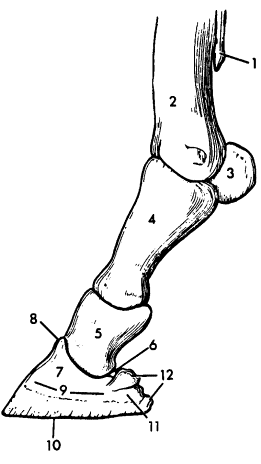 Ondervoet zijaanzicht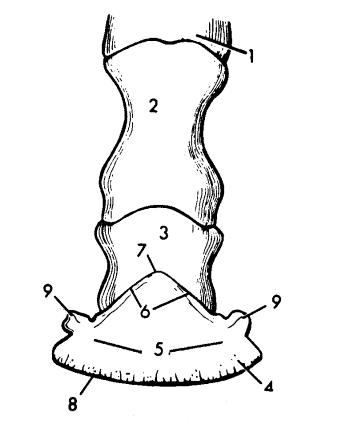 Ondervoet vooraanzicht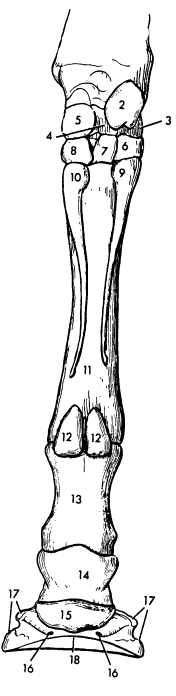 Ondervoet achteraanzicht